ДЕПАРТАМЕНТ ОБРАЗОВАНИЯ ГОРОДА МОСКВЫ ЮЖНОЕ ОКРУЖНОЕ УПРАВЛЕНИЕ ОБРАЗОВАНИЯГосударственное бюджетное образовательное  учреждение города Москвы средняя общеобразовательная школа с углублённым изучением английского языка № 1375(структурное подразделение №6) 	Педагогический проект: « ВОСПИТАНИЕ ДОБРОТЫ»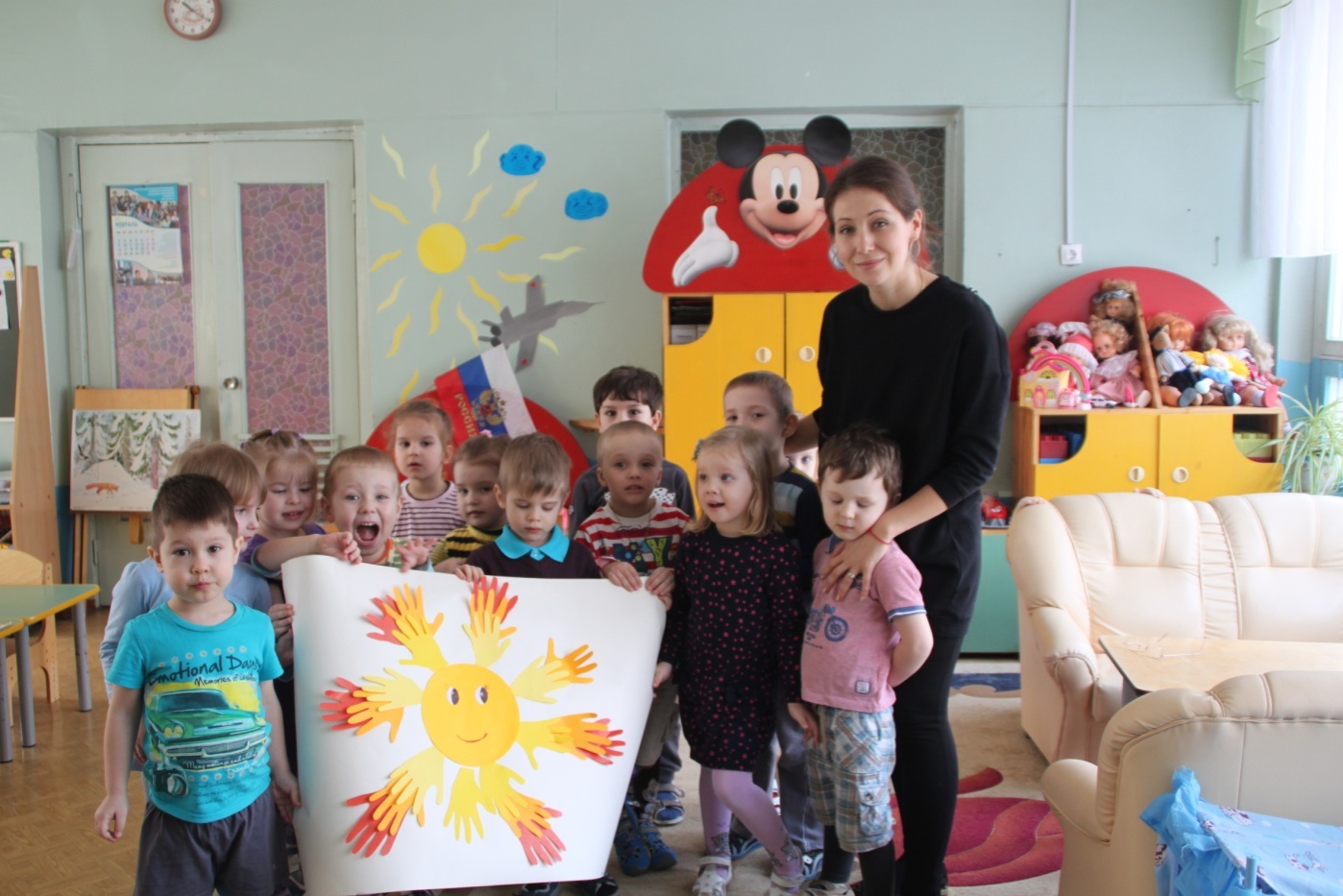 Составила и провела педагог - психолог: Бобышева Е.О.Москва 2015 г.Всю неделю сотрудники и дети ДО, родители и гости  были настроены на «психологическую» волну, на воспитание доброты и положительных эмоций в каждой группе и в дошкольном учреждении. Каждое мероприятие имело смысловую направленность, психологические события охватывали максимальное количество взрослых и детей в нашем дошкольном отделении.«Воспитание доброты» позволила нам:  - Повысить интерес субъектов воспитательно-образовательного процесса к психологии; - Сформировать интерес взрослых к миру ребенка, помогать ему в индивидуально-личностном развитии. Были решены следующие задачи: - Мы создали  положительную эмоциональную атмосферу в дошкольном отделении; -  Родители были привлечены к профессиональной деятельности педагога в дошкольном отделении;- Повысили психологическую культуру педагогов в рамках психологического просвещения. В рамках этой недели проводились следующие мероприятия:Первый день:   «Калейдоскоп настроений». Дети во всех группах отмечали свое эмоциональное состояние в календарях настроений, когда они пришли в детский сад и с каким настроением ушли из него вместе с родителями.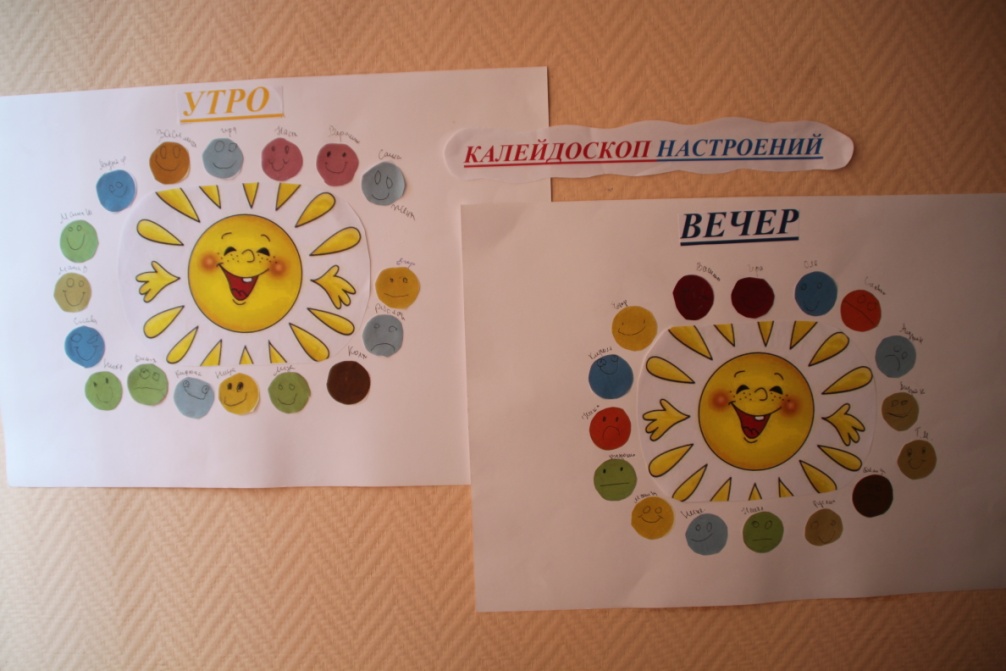 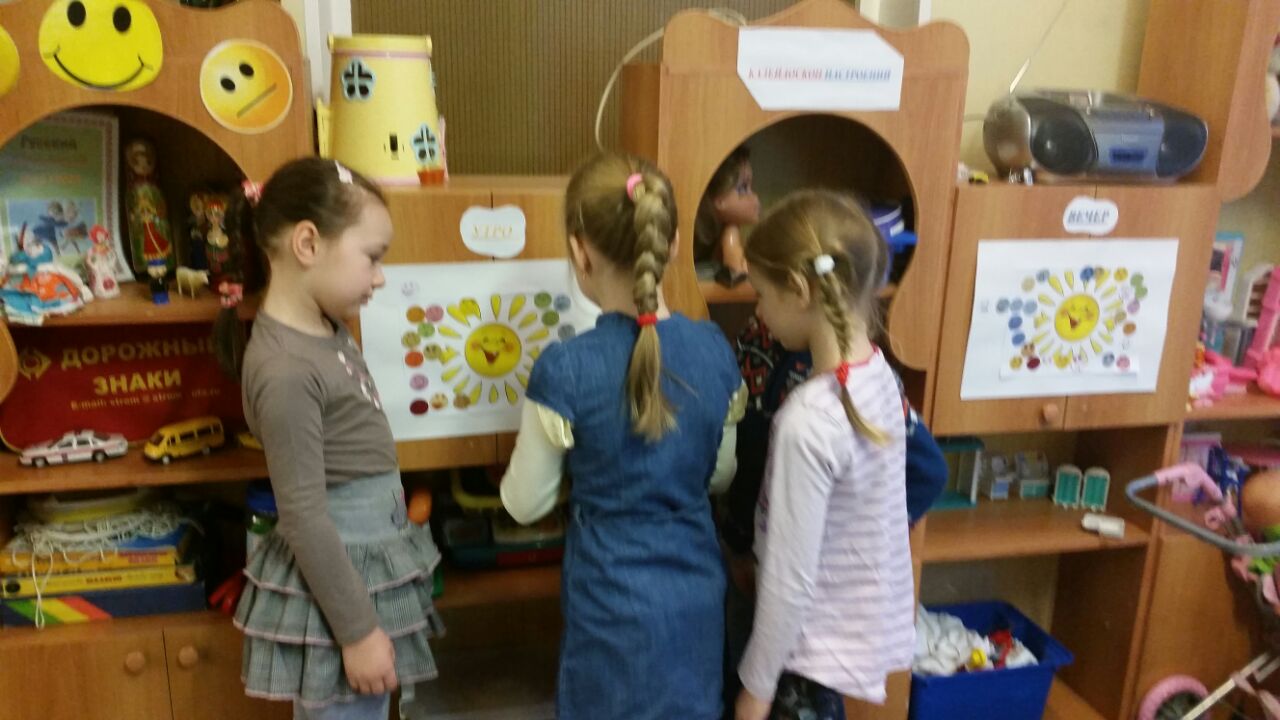 Второй день: «Петух и краски»; «Забор психологической разгрузки»1.Развивающее занятие в младшей группе. Цель: познакомить со сказкой В. Сутеева «Петух и краски». Задачи: стимулировать речевую активность детей, используя прием договаривания по изображению. Закреплять знания цветов, умение их называть и соотносить. Закреплять умение называть и различать части тела птицы.  Развивать координацию и мелкую моторику.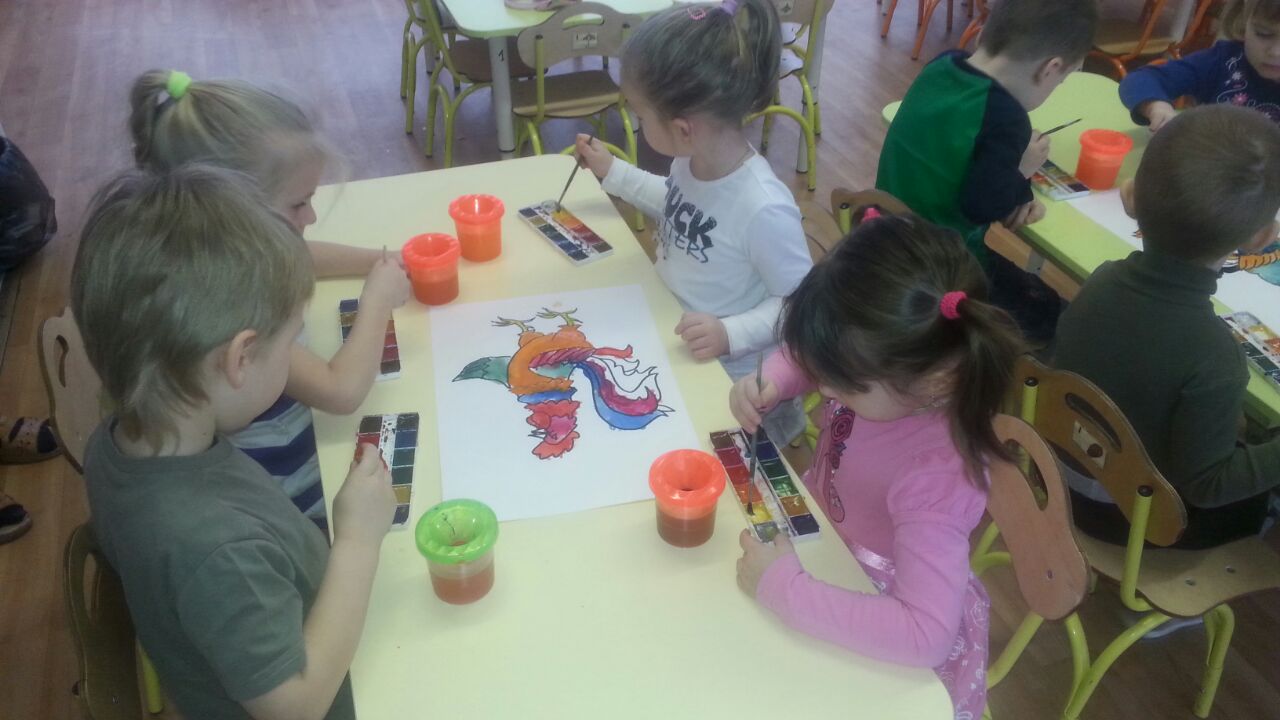 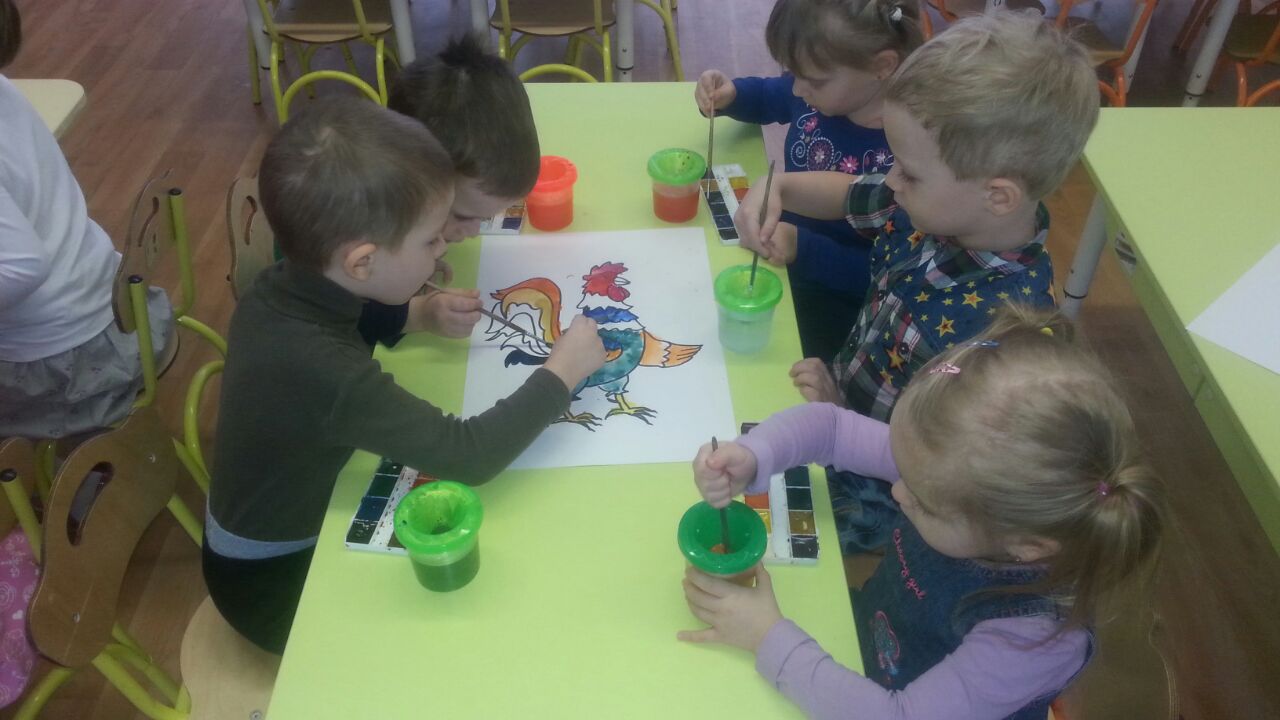 2. «Забор психологической разгрузки». Здесь все желающие родители и сотрудники могли оставить свое мнение о работе детского сада.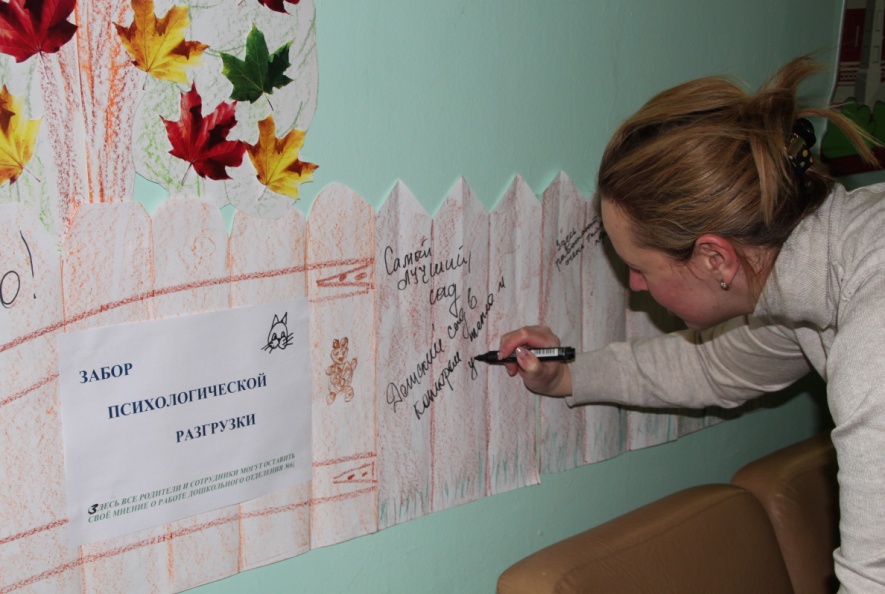 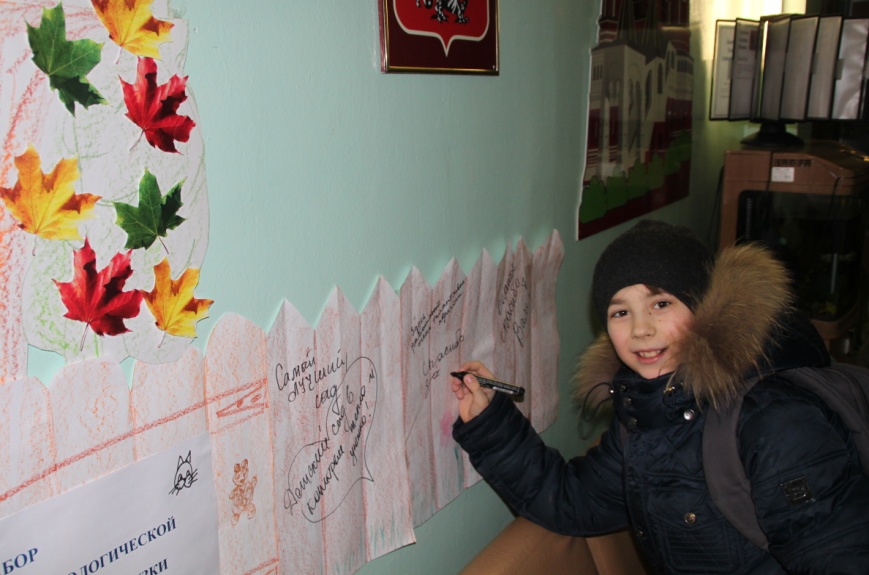 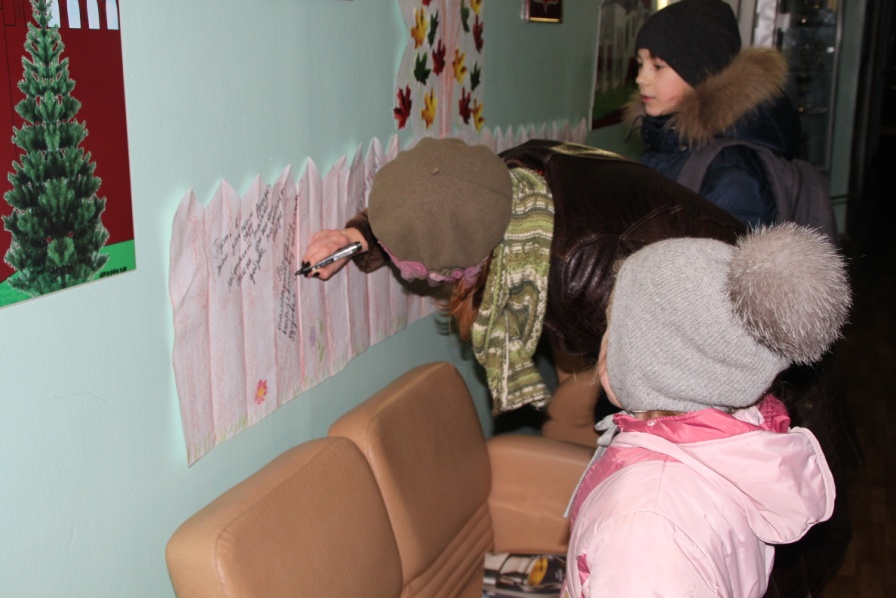 Третий день: «Волшебные ладошки».  Знакомство детей с немецкой народной сказкой «Три бабочки».«Волшебные ладошки». Дети среднёй группы  делали волшебные подарки для родителей с помощью своей ладошки и дарили им когда родитель их забирал из садика.   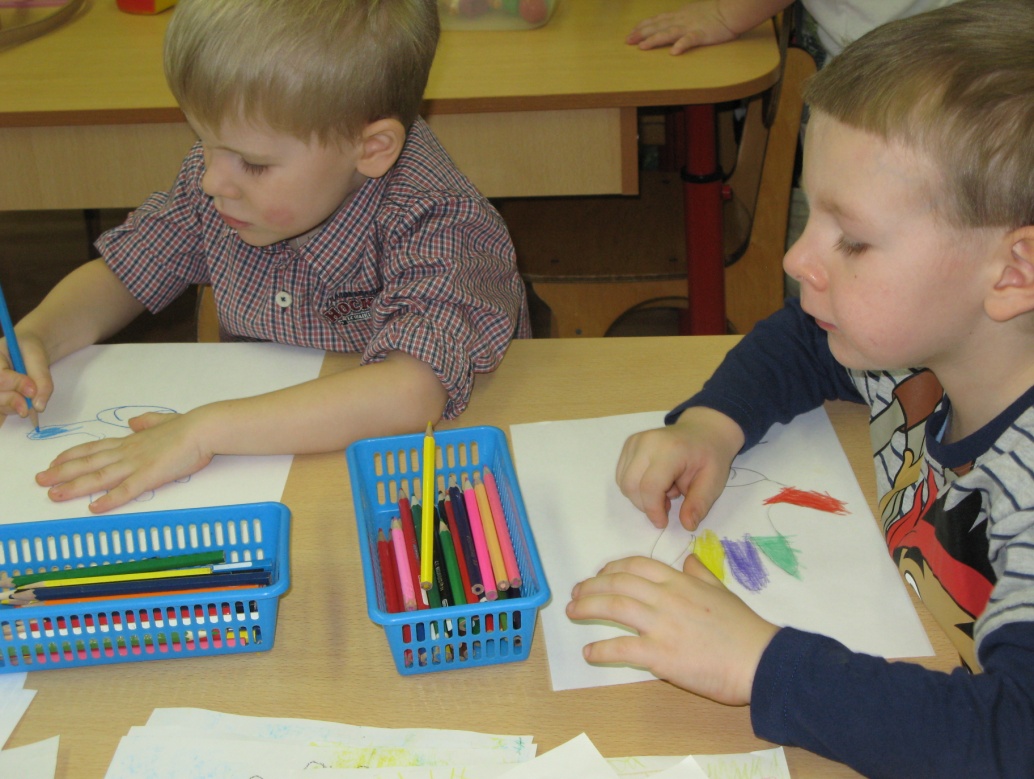 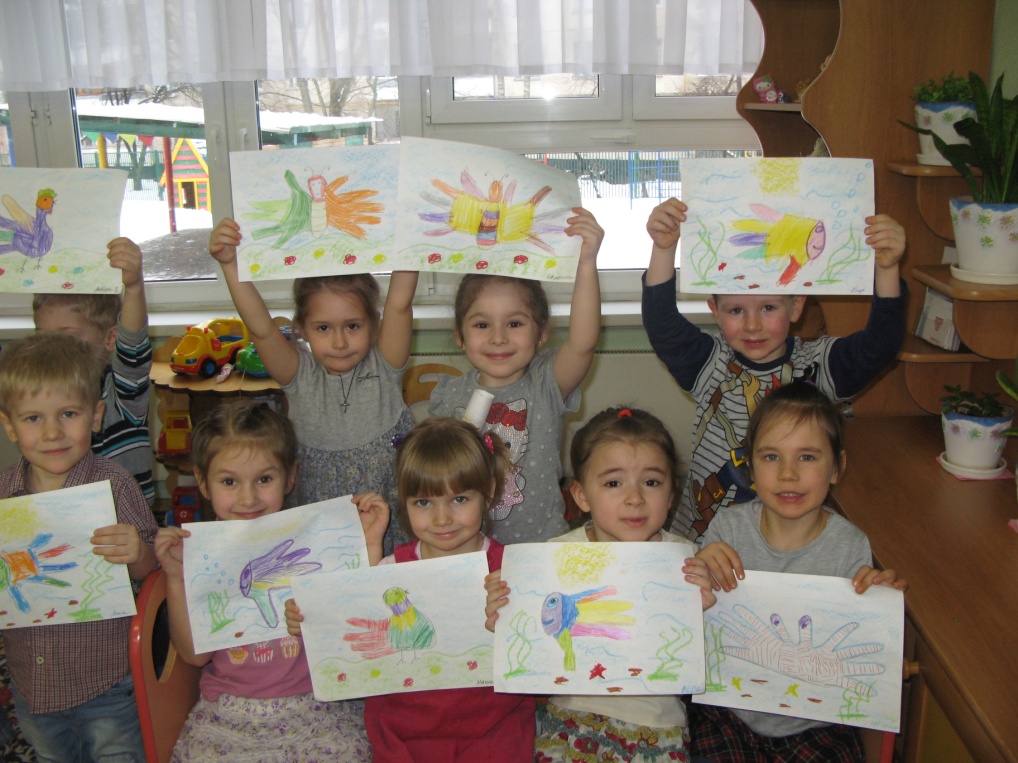 2. Знакомство детей  со сказкой «Три бабочки» Цель: продолжить знакомство с  народными сказками разных народов. Задачи:  развивать внимание, развивать творческие способности;  воспитывать дружеские отношения.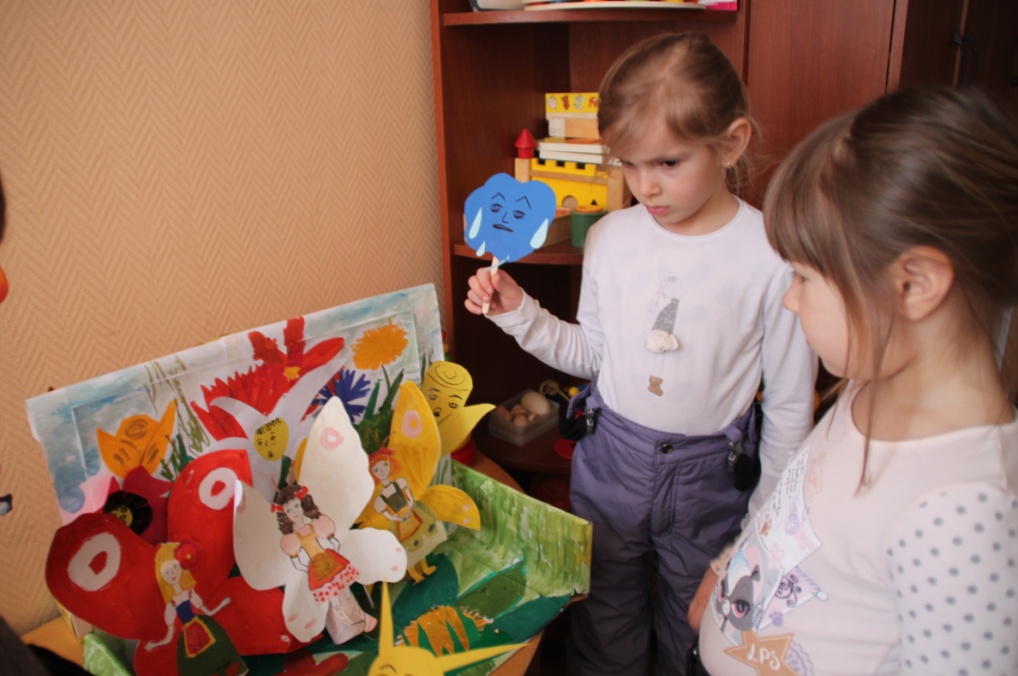 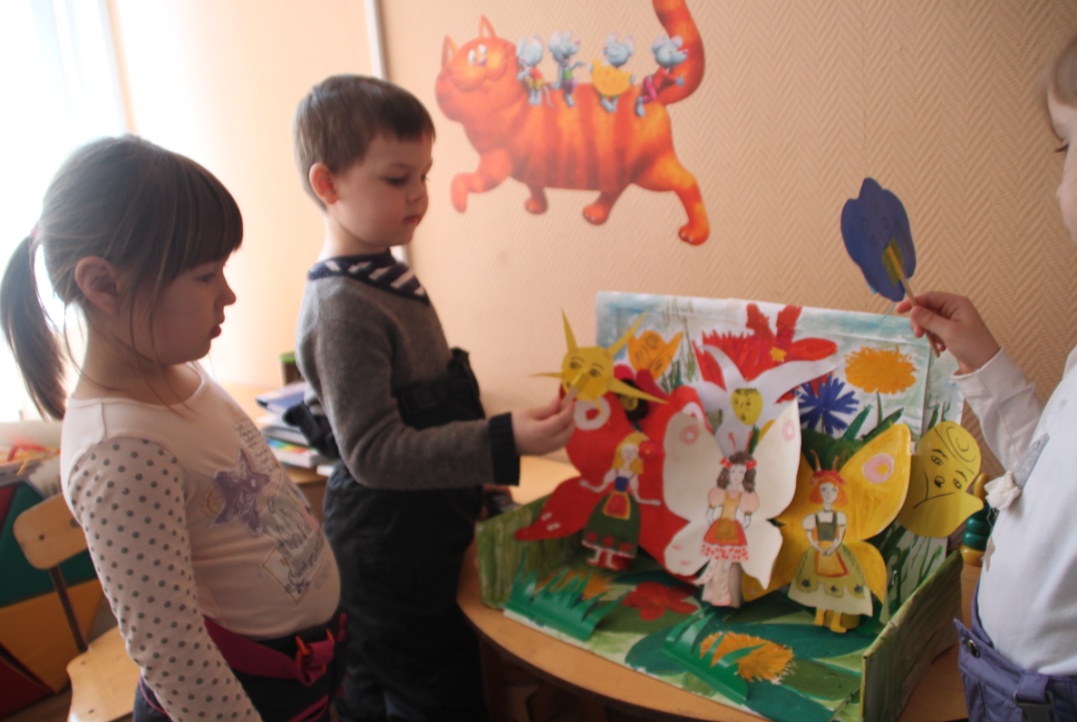 Четвертый день: «Уроки доброты»; «Журавлики доброты»; «Волшебное дерево пожеланий» 1.Досуг на тему: «Уроки доброты» в подготовительной группе. У детей снялось эмоциональное и мышечное напряжение и вызвало  положительные эмоции и приятные ощущения.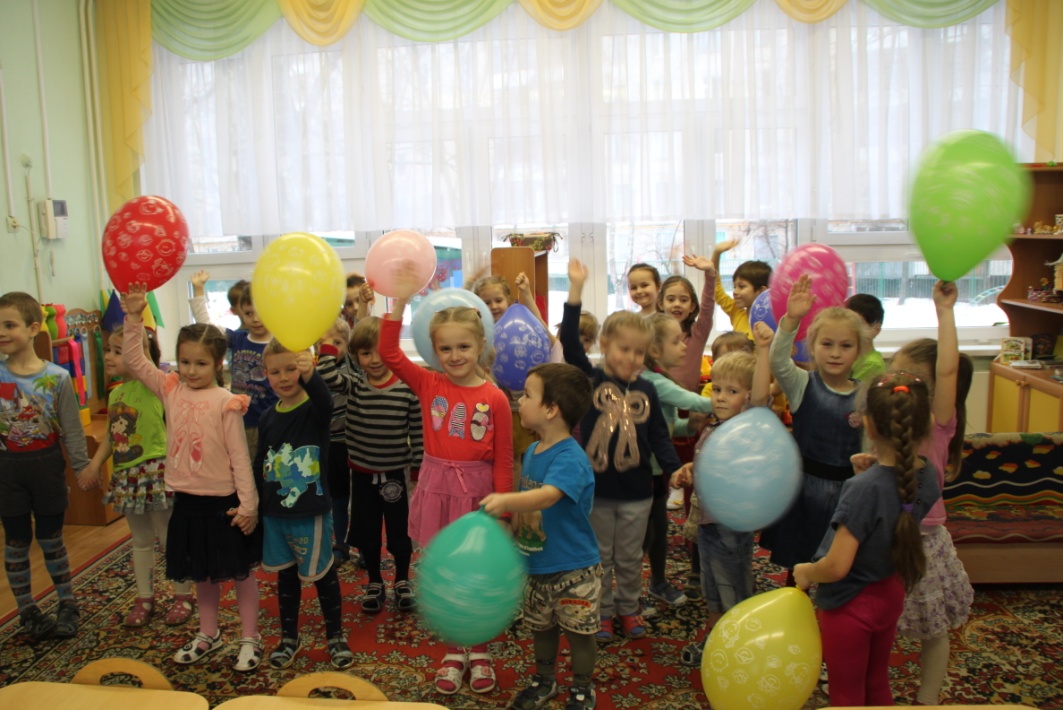 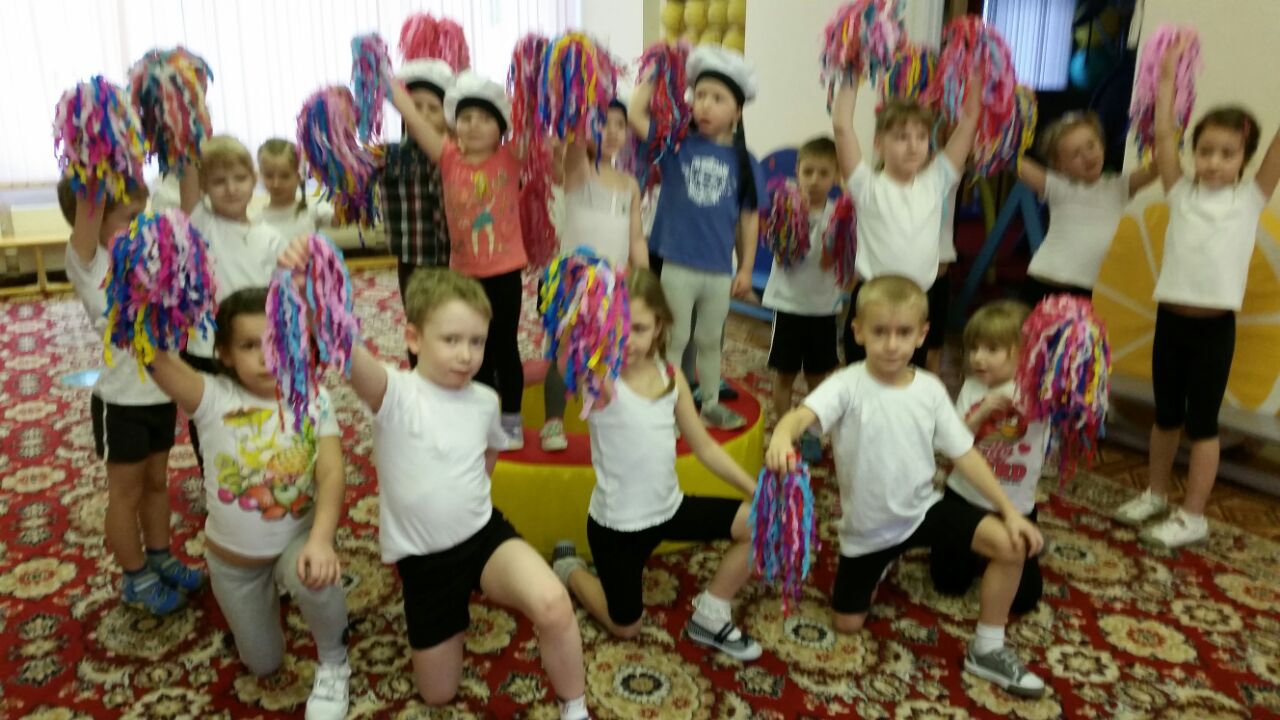 2. Дети старшей  группы  сделали самостоятельно подарки «Журавлики доброты» для малышей средней группы и подарили им после сна.  Малыши были очень приятно удивлены и научили детей старшей группы делать «Пальчиковую гимнастику».«Журавлики доброты». 	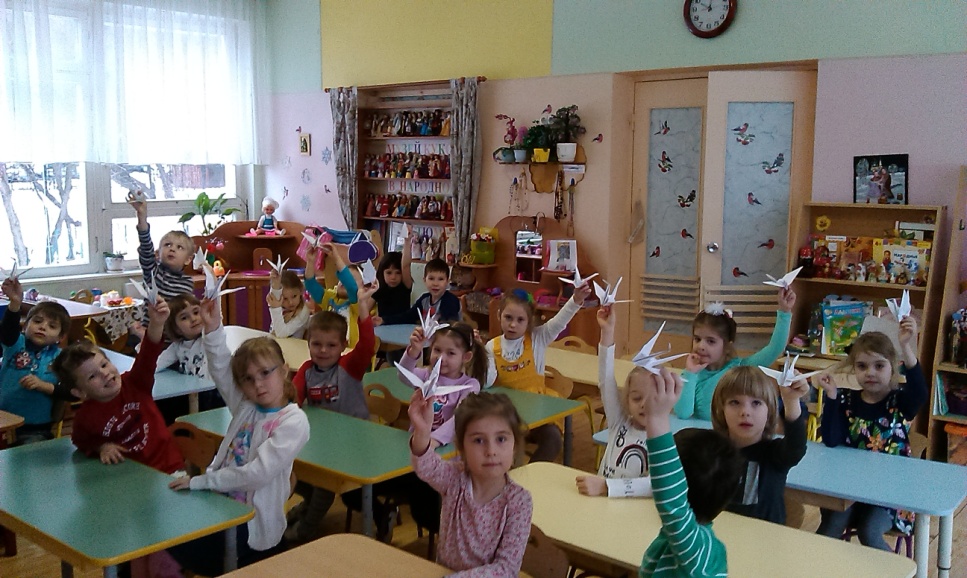 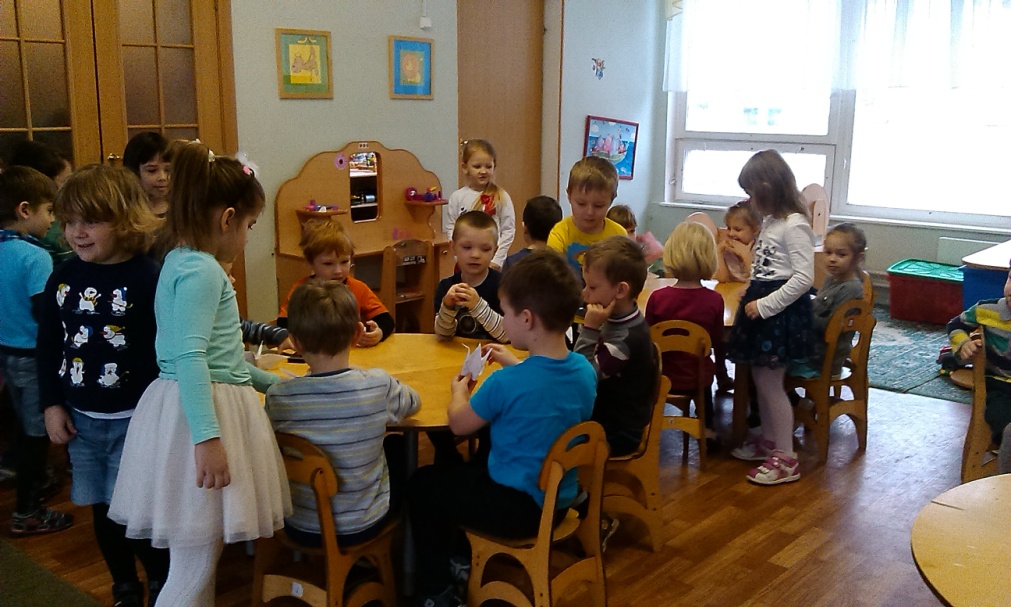 «Волшебное дерево пожеланий». Каждый родитель оставлял пожелания сотрудникам дошкольного отделения на «Волшебном дереве пожеланий».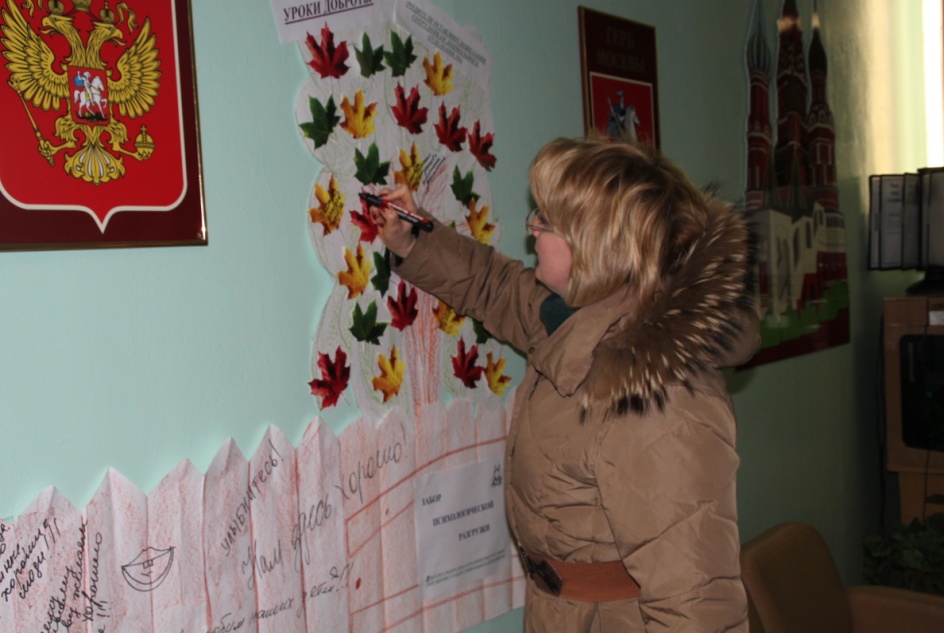 Пятый день:  «Доброе солнышко». Подведение итогов с воспитателями ДО.1.  Дети младшей группы совместно с психологом сделали «Доброе солнышко» где желтый круг — символ доброты, тепла, целостности; а лучики   (детские ладошки и воспитателя) – символ единения всех детей группы и воспитателя. И выучили стих. (Подставляйте Солнышку ладошки, собирайте лучики в карман, а затем с любовью, понемножку, раздавайте близким и друзьям).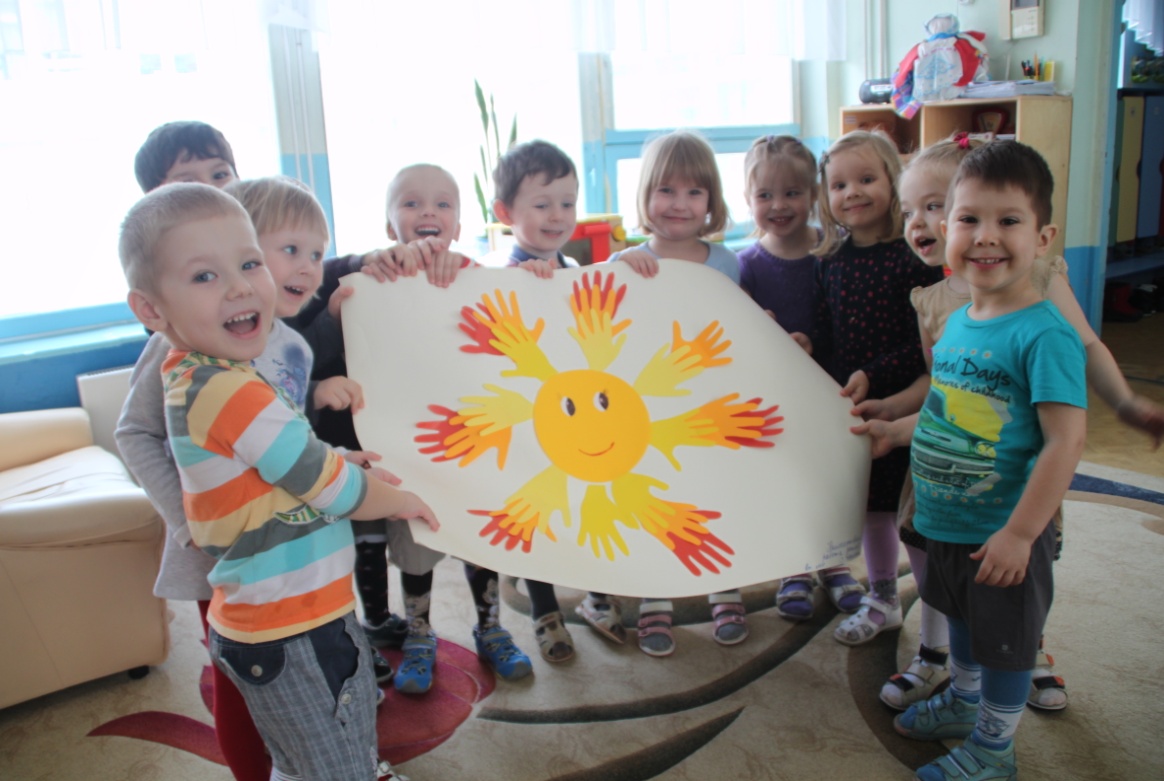 Подведение итогов совместно с воспитателями ДО.  Все воспитатели  делились своими впечатлениями,  полученными результатами в течение этой замечательной недели доброты  (рефлексия). 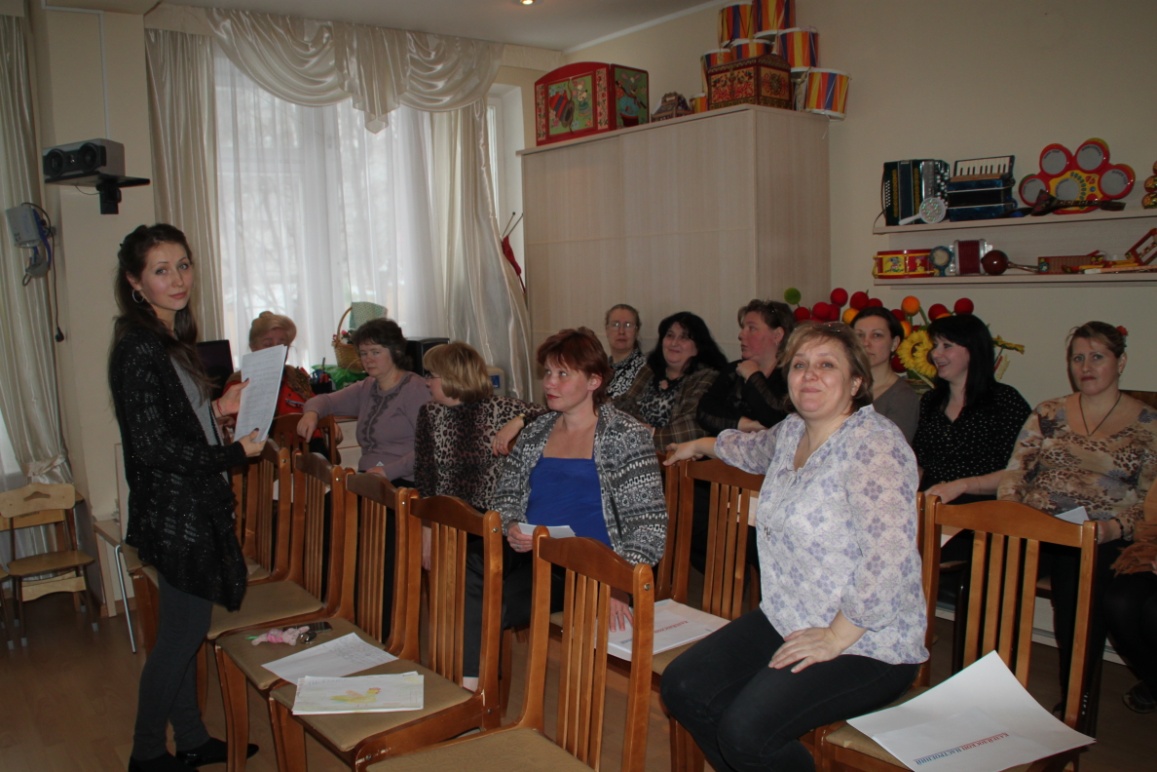 